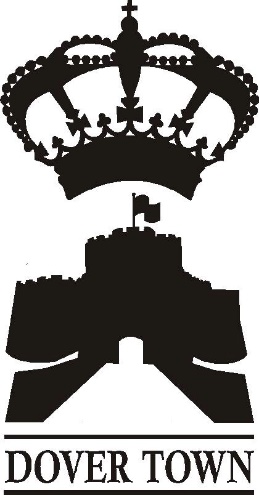 Junior Court Selection 2020 Entry FormThe Court will comprise of the Junior Miss Dover Town and her two Princesses. All entrants must be aged between 7 and 12 inclusive on the day of the Competition and must be accompanied by a Parent or Guardian.  All entrants must live in the CT15/CT16/CT17 postcode areas.All winning entrants must be available to take part in Dover Town Summer Carnival in July 2020 and will be expected to attend many other events throughout the South East over the forthcoming year.  If you are successful, please ensure that you have been given a welcome letter and the date of the contract signing after the competition.Please complete the form below and can either email or post to the address above or bring it with you to Selection on 16th February 2020.  This year Selection will be held at, Dover Town Hall, Dover.  Check in time for the Junior Competition is 2pm – 3pm.Thank you for entering and good luck!!--------------------------------------------------------------------------------------------------------------------Dover Town Carnival Junior Court Entry FormName of Entrant: __________________________________________________Age and date of birth: ______________________________________________Address:  ___________________________________________________________________________________________________________________________________________________________ Postcode:  ____________________Email Address: ____________________________________________________Telephone Number: ________________________________________________Signature of Parent/Guardian:  _______________________________________Name of Parent/Guardian signing above: _______________________________I hereby give permission for the child above to enter the Junior Court Competition and agree to abide by Dover Town Carnival rules and guidelines if she should be successful.Please complete the following:School Attended: ___________________________________________________Hobbies and interests ________________________________________________________________________________________________________________